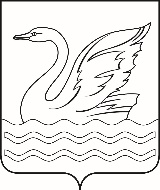 Городской округ Долгопрудный Московской областиСОВЕТ ДЕПУТАТОВГОРОДСКОГО ОКРУГА ДОЛГОПРУДНЫЙМОСКОВСКОЙ ОБЛАСТИ141700, Московская область,городской округ Долгопрудный, пл. Собина, дом 3,                                                         тел./факс: (495) 408-88-75sovet_deputatov_dolgoprudny@mail.ruРЕШЕНИЕ«16» ноября  2022 года	        № 99 - р О награждении Благодарственным письмом Совета депутатов                    городского округа Долгопрудный Московской области                                                  учителя истории и обществознания автономной некоммерческой организации                                     «Средняя общеобразовательная школа «СОДРУЖЕСТВО»                                        Мукина Дениса Павловича            На основании решения Совета депутатов городского округа Долгопрудный Московской области от 21.11.2019 № 25-р «О знаке отличия «Благодарственное письмо Совета депутатов городского округа Долгопрудный Московской области», Устава городского округа Долгопрудный Московской области, Регламента Совета депутатов городского округа Долгопрудный Московской области, Совет депутатов  городского округа Долгопрудный Московской областир е ш и л:           1. Наградить Благодарственным письмом Совета депутатов городского округа Долгопрудный Московской области учителя истории и обществознания автономной некоммерческой организации «Средняя общеобразовательная школа «СОДРУЖЕСТВО» Мукина Дениса Павловича за успешную работу по обучению и воспитанию подрастающего поколения.            2. Настоящее решение вступает в силу с момента его подписания председателем Совета депутатов городского округа Долгопрудный Московской области.Председатель Совета депутатовгородского округа ДолгопрудныйМосковской области 							        Д.В. Балабанов«16» ноября  2022 годаПринято на заседании Совета депутатов городского округа ДолгопрудныйМосковской области16 ноября 2022 года